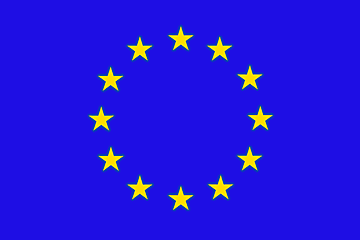 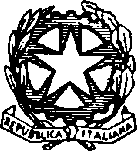 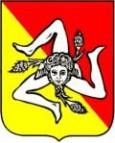 ISTITUTO COMPRENSIVO STATALE “GAETANO GUARINO”C.T.S. Centro Territoriale di Supporto prov. Agrigento Scuola Polo InclusioneIndirizzo Musicale e sportivoVia Capitano Emanuele Basile, s.n.c. 92026 FAVARA Tel.0922436110/Fax n. 0922436467C.M. : AGIC85900B - C.F. 93062360842E-mail agic85900b@istruzione.it pec: agic85900b@pec.istruzione.it SITO : www.icguarino.edu.itCIRCOLARE N.AL PERSONALE DOCENTE E NON DOCENTE AGLI ALUNNI E ALLE LORO FAMIGLIEAL DSGA AL SITOOGGETTO: 25 Novembre Giornata internazionale Contro la Violenza sulle Donne.In occasione della Giornata Internazionale Contro la Violenza sulle Donne, nell'ambito della "educazione alla parità tra i sessi, la prevenzione della violenza di genere e di tutte le discriminazioni", come previsto dalla Legge n.107/2015 art.1 comma 16, il nostro Istituto organizza e aderisce ad alcune iniziative di sensibilizzazione e di riflessione sulla violenza di genere.Giorno 24 novembre ore 09:00, Riflessione-Dibattito presso l‘aula polifunzionale con la presenza della dott.ssa Liliana Militello del Centro Antiviolenza Gloria, partecipano le classi terze della scuola secondaria di primo grado con i rispettivi genitori e la classe I B dell' I.P.S.S.E.O.A " G. Ambrosini", con i rispettivi genitori.Ospite il prof. Franco Ventura, regista Compagnia Teatrale NOESIS.Dopo il dibattito la platea si sposta nell’atrio della scuola e verrà raggiunta da tutta lascolaresca per partecipare al flashmob.Giorno 27 p.v. la classe III A partecipa al convegno organizzato dal Comune presso il Castello.Alle ore 10:00 i ragazzi prelevati dai genitori, raggiungono il Castello e poi saranno riportati a scuola, alla fine della manifestazione.Al Castello i nostri alunni reciteranno un monologo della scrittrice giornalistapalestinese Rula Jebreal e presenteranno la coreagrafia “Quale amore“.Accompagnatori prof.ssa Marianna Mannina e prof.ssa Catia Castellana In allegato Mod. Autorizzazione.Grazie per la collaborazione.Il Dirigente Scolastico ( Prof.ssa Gabriella Bruccoleri) (Firma autografa sostituita a mezzo stampa,ai sensi dell’art.3,c.2 del d.Igs.n° 396/1993)